Сумська міська радаВиконавчий комітетРІШЕННЯЗ метою ефективної реалізації повноважень міської ради у сфері захисту населення від інфекційних хвороб, відповідно до Постанови Кабінету Міністрів України від 11.03.2020 № 211 «Про запобігання поширенню на території України коронавірусу COVID-19» (зі змінами), наказу Міністерства охорони здоров’я України від 13.03.2020 № 663 «Про оптимізацію заходів щодо недопущення занесення і поширення на території України випадків COVID-19», керуючись ст. 5 Закону України «Про захист населення від інфекційних хвороб», протоколу засідання міської комісії з питань техногенно-екологічної безпеки і надзвичайних ситуацій (ТЕБ і НС) від 21.03.2020 № 9, статтями 40, 51 Закону України «Про місцеве самоврядування в Україні», виконавчий комітет Сумської міської радиВИРІШИВ:1.	Внести зміни до рішення виконавчого комітету Сумської міської ради № 166 від 24.03.2020 «Про організацію заходів для забезпечення підвозу до роботи та з роботи медичних працівників комунальних закладів охорони здоров’я Сумської міської об’єднаної територіальної громади», виклавши в новій редакції підпункт 4.2 пункту 4 даного рішення «Фінансування витрат на паливно-мастильні матеріали здійснювати за рахунок кошторисних призначень затверджених на 2020 рік за кодом типової програмної класифікації видатків та кредитування місцевого бюджету 0160 «Керівництво і управління у відповідній сфері у містах (місті Києві), селищах, селах, об’єднаних територіальних громадах».2.	Вилучити пункти 5 та 6 даного рішення, у зв’язку з цим пункт 7  вважати відповідно пунктом 5.Міський голова								О.М. ЛисенкоПак 700-565Розіслати: Паку С.Я., згідно зі списком.від  28.07.2020            № 396Про внесення змін до рішення виконавчого комітету Сумської міської ради № 166 від 24.03.2020 «Про організацію заходів для забезпечення підвозу до роботи та з роботи медичних працівників комунальних закладів охорони здоров’я Сумської міської об’єднаної територіальної громади»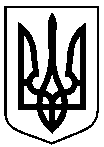 